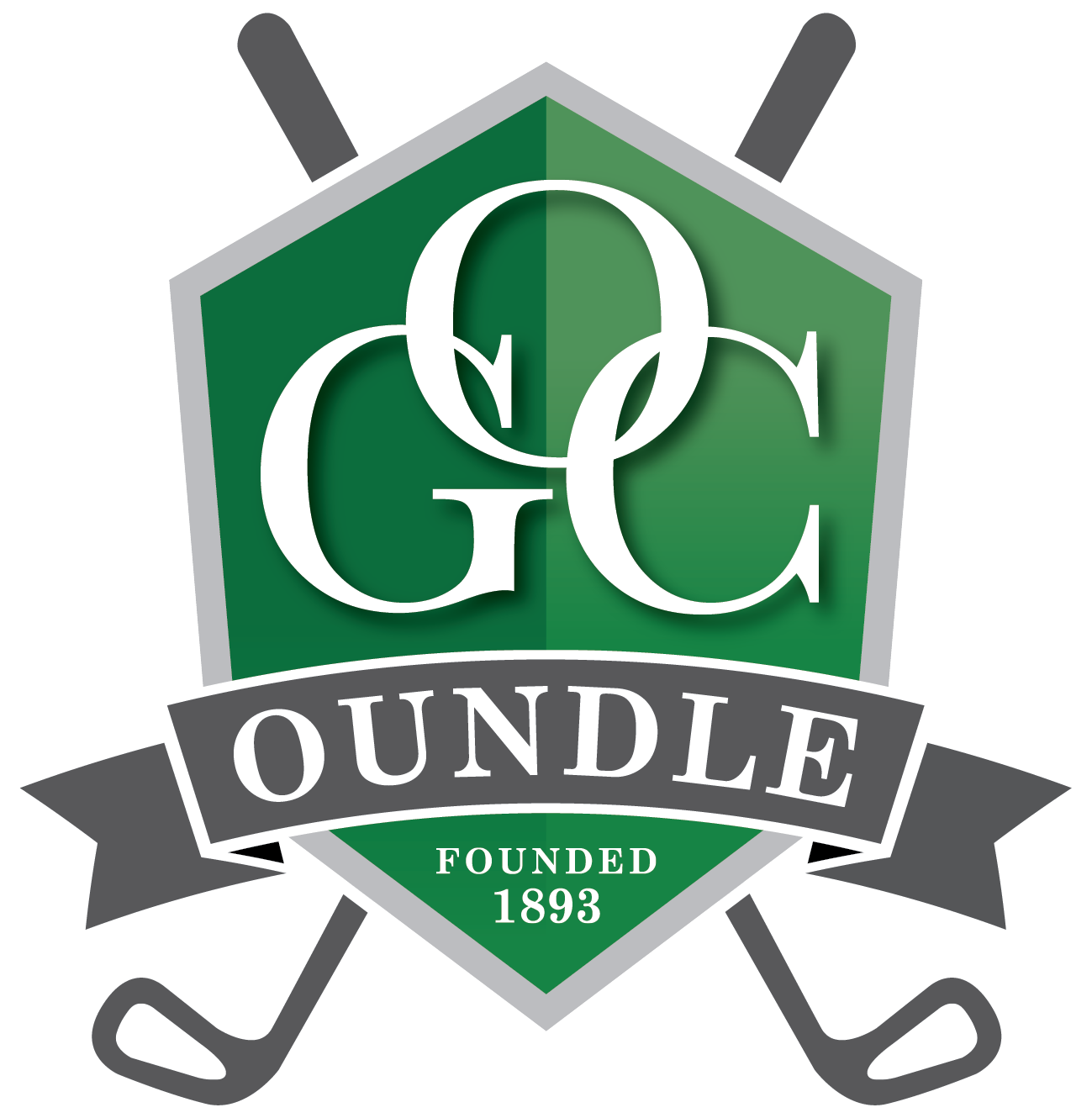 Oundle Golf Club hostsOundle Putter (Mens) OpenSaturday 12 September 2020First tee time 073018 HOLE PAIRS BETTER BALL STABLEFORDPlease provide an active CONGU handicap certificate on arrival or England Golf Card accepted or CDH Number  (Handicap: Maximum 28)ENTRY FEE:  £50.00 per pair £25 per pair OGC membersIncludes coffee on arrival and lunch (Pie, chips & vegetables) after your game(BLOCK CAPITALS PLEASE)         *PLEASE COMPLETE IF ENTERING AS A 4 BALLPlease send completed Entry Form with cheques made payable to “Oundle Golf Club” Benefield Road, Oundle PE8 4EZ  Tel: 01832 273267 or email: office@oundlegolfclub.com or by bank transfer (Account number 80676276 Sort code 20-67-37 + your name/putter as reference)Closing Date 1 September 2020. The committee regrets no cancellation refunds after 1 August 2020      Entry form also available on website: www.oundlegolfclub.com – Open competitionsAlso online booking available on website www.oundlegolfclub.comNAMEHOME CLUBActiveHandicap**Lead Player’s NameAddressTel NumberEmail Address